VÝROČNÍ  ZPRÁVA  ZA  ROK2 0 2 1„Nehledej snadnou cestu životem. Většina cest, co za něco stojí, totiž často není snadná."		      Dalajláma  Vážení a milí čtenáři, přátelé, dárci a uživatelé našich služeb,setkáváme se na stránkách výroční zprávy za rok 2021. 	Poskytování sociální služby denního stacionáře jsme v lednu loňského roku zahájili jako obvykle. Po vánočních svátcích jsme pokračovali v naplňování osobních cílů jednotlivých uživatelů. Přestože nás vládní nařízení provázela i v tomto roce, denní stacionář poskytoval svoji sociální službu bez nutnosti uzavření. 	Děkujeme touto cestou všem rodinám, které vnímali přijímání vládních opatření jako nezbytné a díky ukázněnosti všech jsme tuto dobu zvládli na výbornou. Poděkování patří 
i zaměstnancům, kteří  svým kladným přístupem pomáhali nelehkou situaci zvládnout.	 Mohli jsme se znovu vrátit k plnění nastavených individuálních plánů, k běžným pracovním aktivitám a činnostem.Přeji všem, kteří se rozhodli podílet se na spoluvytváření a zkvalitňování života osob s mentálním postižením, aby jim byla odměnou nejen spokojenost a osobnostní rozvoj uživatelů naší sociální služby, ale i spokojenost jejich rodin, které mají před sebou náročný úkol být celoživotním průvodcem svému dítěti s postižením. 									      Mgr. Dana KoudelkováZákladní informace:Sídlo:     		Havlíčkův Brod, Nádražní 909, PSČ:  580 01Registrace:  	31.10.2016 u Krajského soudu v Hradci Králové po předložení Zakládací listiny  ústavu ÚSVIT – zařízení SPMP Havlíkův Brod z.ú.IČO:          		055 20 843Bankovní spojení:  	KB Havlíčkův Brod                   		č.ú.  115-3454820277Tel./fax:          	569 421 520mobil:		 	603 272 670e-mail:		 	usvit.hb@tiscali.cz	www stránky:	www.usvithb.cz ÚSVIT - zařízení SPMP Havlíčkův Brod z.ú. je samostatný právní subjekt. 
Statutární orgán:	Mgr. Dana KoudelkováSprávní rada:		Mgr. Vladimír Semrád			Kamila Hořejší			Josef KubátRevizor:		Tereza NěmcováZakladatelé:		Karel Cemper			Mgr. Dana KoudelkováFinanční zabezpečení projektu:	Zdrojem finančních prostředků jsou státní, krajské, městské a obecní dotace na základě zpracovaných projektů a žádostí, platby klientů za poskytované sociální služby, finanční nebo materiální dary, granty nadací a nadačních fondů.Registrované služby:Denní stacionář   –  registrace č. 7430149Zahájení poskytování sociální služby:1.1.2018Zpráva o činnosti:V roce 2021 jsme sociální službu denního stacionáře poskytovali 15  klientům, z toho bylo 9 klientů z Havlíčkova Brodu.Nejdůležitějším efektem poskytování sociální služby denního stacionáře je navázání 
a rozvíjení přátelských vztahů a společenských kontaktů, postarání se sám o sebe, podpora tělesného zdraví formou individuální rehabilitace, hydromasážní koupele, vyhřívací kabiny. Dalšími činnostmi je vzdělávání – trivium, využití různých terapií vedoucích k harmonizaci 
a rozvoji osobnosti – ballterapie, hudba, tanec, zpěv, ergoterapie, práce ve výtvarném ateliéru, výroba svíček a mýdel. V keramickém, tkalcovském a šicím ateliéru  si  klienti zdokonalují své pracovní dovednosti a zručnosti. V červnu, stejně jako každý rok, klienti absolvovali týdenní rekondiční pobyt. Opět za dodržování všech hygienických podmínek daných pandemickými nařízeními a doporučeními. V průběhu celého roku bylo poskytováno sociální poradenství. Velmi prospěšná byla i praktická příprava pro život včetně malého vaření 
a vedení domácnosti. Leden - únor	V zimních měsících jsme se věnovali výtvarným činnostem, lepili koláže, mandaly, vybarvovali dopravní prostředky, povídali si o zimních sportech. Bohužel covidová opatření nám více nedovolovala. Ale co nás hodně bavilo, bylo sledování série Četnických humoresek pěkně od začátku. Každý den jsme se těšili na nový díl.Březen	V měsíci březnu jsme se už velmi těšili na jaro a teplo, malovali jsme jarní květiny, připravovali se na Velikonoce. Po covidové pauze se začínala rozbíhat činnost v ateliérech, obnovilo se šití i keramika. V teplém počasí se dalo už i pracovat na zahradě. Začali jsme budovat zahradní jezírko. Chlapi vzali rýče a lopaty a pustili se s chutí do výkopových prací. Práci nám stěžovali velké kameny v zemi, ale i ty jsme zdolali. Duben	Pokračovali jsme v práci na zahradě - hrabali jsme listí po zimě, sbírali šišky a začalo vysazování zeleniny na vyvýšených záhonech - paprik, salátů, cibule, petržele a ředkviček. 	Den Země 22.4. - celý týden jsme se věnovali svátku naší planety. Trénovali jsme třídění odpadu, vyrobili si vlastní kontejnery na hru, vyluštili křížovku a vymalovali spoustu krásných obrázků. Chránit přírodu je pro nás důležité.Květen	Na zahradě jsme z vrbových proutků vyplétali oplocení, abychom mohli založit vlastní bio kompost, který pak používáme do našich vyvýšených záhonů.V nich pěstujeme zeleninu
 a bylinky. Dále pokračovaly práce na stezce na boso. 	Do vykopané jámy na jezírko jsme zabudovali v rámci recyklace velkou pneumatiku od traktoru, která by jinak skončila zbytečně na skládce.Červen 	Unikátní výstavu voskových figurín z Petrohradu jsme navštívili hned 2.6. Seznámili jsme se s poutavými osudy lidí, kteří byli něčím zvláštní a výjimeční. Figuríny měly lidské vlasy a oční implantáty, takže vypadaly jako živé. 	Na rekondiční  pobyt ve Štířím dole - Hluboká jsme se vydali v termínu od 21. - 25.6. Byl to týden plný soutěží, sportování a procházek. Nechyběla návštěva hospůdky v kempu Řeka a dokonce vyšlo i počasí na koupání. Byli jsme moc spokojeni, všude krásná příroda, hezké ubytování a třešničkou bylo vynikající jídlo.Červenec, srpen	V průběhu prázdninových měsíců byl jinak pravidelný pracovní režim volný a plný her a libovolných činností. Věnovali jsme se hodně sportování uvnitř i venku, hráli kuželky, šipky, bocca a připravovali levanduli pro výrobky v šicím ateliéru. Kolem jezírka jsme vyskládali kameny.Září	V září se nám podařilo dokončit naše jezírko, osázet ho vodními rostlinami. Musíme poděkovat paní Mgr. Ivě Kopecké z ekocentra Chaloupky za vodní kytičky. Také jsme využili krásného počasí a opekli si voňavé špekáčky. Nejdříve jsme museli pořádně omýt zahradní nábytek a pak nám už nic nebránilo si opéct buřta a zazpívat si u ohýnku. Byla to dobrota.   Říjen	Připravovali jsme výrobky na Trhy řemesel - i když stále nebylo jasné, zda se nakonec budou konat. Příprava probíhala naplno - v ateliérech se vyráběla keramika, svíčky, podložky, šily se pohankové polštářky a bylinkové panenky. Ve volných chvílích jsme v říjnu začali malovat "putovní kamínky", které pak byly roznášeny při vycházkách.	Dne 20.10.jsme autobusem vyrazili na výlet do ZOO Jihlava. Počasí nám přálo 
a nejvíce jsme se těšili na novinku Zoo - psa pralesního. Byl to parádní den.Listopad	Dne 11.11. ,,Svatomartinský den" - na svátek sv. Martina jsme si udělali krásný den 
v barvách zelené a bílé. Zpívalo se, tančilo, povídalo, prostě pohoda.	Trhy řemesel - 17.11. Po 2leté pauze jsme se znovu mohli zúčastnit Trhů řemesel 
na náměstí v Havlíčkově Brodě. V našem stánku jsme prodávali výrobky z našich ateliérů.
 I když nám počasí moc nepřálo, návštěvnost Trhů byla ohromná a moc výrobků jsme zpátky nevezli. Měli jsme z výsledku velkou radost.Prosinec	,,Čertovský den" - začátkem prosince jsme se sešli oblečeni v čertovských barvách, červené a černé. Někteří přišli oblečeni i v celém kostýmu čerta. Zazpívali jsme si, zatančili 
a pustili čertovskou pohádku ,,Čertova nevěsta". 	Velké poděkování patří panu Ing. Petru Jakubcovi, generálními řediteli firmy GJW Praha spol. s r.o. za sponzorský dar našemu zařízení ve výši 100.000,-Kč. Šek nám předali zástupci firmy Mgr. Kateřina Procházková a Jan Sedláček, DiS.	Vánoční posezení poslední den před Vánocemi jsme si užili - přišli jsme oblečeni 
v modré a bílé barvě, uvařili si výborný nealkoholický punč a zazpívali krásné koledy. Nesměla chybět vánoční diskotéka a vyhlášení Sportovce roku 2021.Denní stacionářPřehled hospodaření v roce 2021:Denní stacionář Výnosy:                                                                                        5.472.527,-KčMPSV ČR                                                                                     3.581.000,-Kč MPSV ČR – program podpory E                                                     460.941,-Kč                                                                                                            69.483,-KčKraj Vysočina                                                                                  249.000,-KčMěsto Havlíčkův Brod                                                                     266.904,-KčObec Lipnice nad Sázavou                                                                10.000,-KčObec Nová Ves u Světlé                                                                    10.000,-KčObec Olešná                                                                                         3.000,-Kč		sponzorské dary                                                                               185.500,-Kčpříjmy od uživatelů služeb                                                               637.199,-KčNáklady:                                                                                     5.158.482,-Kčspotřeba materiálu:                                                                   112.993,-Kčpotraviny                                                                                             2.775,-Kč        pohonné hmoty                                                                                  39.186,-Kčspotřebovaný materiál                                                                       71.032	,-KčOstatní služby:                                                                               772.771	,-Kčenergie                                                                                             249.067	,-Kčopravy a udržování                                                                            42.124	,-Kčspoje (telefony)                                                                                  32.756,-Kčnájemné                                                                                           118.578,-Kč  právní a ekonomické služby                                                             44.700,-Kčškolení a kurzy                                                                                   19.850,-Kčjiné služby (obědy, poj. auta, ker.)                                                   265.696,-Kč Osobní náklady:                                                                           4.272.718,-KčPoděkování:	Poděkování patří veřejným institucím jako MPSV ČR, KÚ Kraje Vysočina, Městu 
Havlíčkův Brod, obcím Lipnice nad Sázavou, Olešná a Nová Ves u Světlé, firmám 
a podnikatelským subjektům, např.  fě GJW Praha s.r.o., GEONOVA s.r.o., Vorlíček - stravování s.r.o.MPSV v roce 2021 vypsalo několik programů podpory ze státního rozpočtu 
na kompenzaci zvýšených nákladů na pořízení hygienických prostředků pro zabezpečení bezproblémového chodu v době pandemie a na mimořádné odměny pro zaměstnance sociálních služeb. Město Havlíčkův Brod nám vyšlo vstříc snížením nájemného. Všichni svojí zvýšenou účastí a uvědoměním si velmi těžké finanční situace v průběhu celého roku přispěli ke zdárnému chodu a fungování zařízení od ledna až do konce prosince roku 2021.  Všichni se podíleli finančně či materiálně. Za rok 2021 patří  poděkování příslušným úřadům, ale i sponzorům a dárcům, kteří na sociální projekt v nestátní sféře přispěli svou měrou, byť nejsou státem nijak zvýhodňováni. Celoročně nás podporoval pan Otto Dolejší, který je naším přispěvatelem už několik let, stejně jako MUDr. Bohuslava Hochmanová, paní Marie Medová, rodina Pazderkových, Semrádových. Získali jsme také nové přispěvatele. Jsme hrdí na to, že na projektu ÚSVIT došlo k propojení nestátní, soukromé a podnikatelské sféry. Těšili jsme se ze vzájemné sounáležitosti. 	V neposlední řadě patří poděkování všem zaměstnancům, kteří se aktivně podíleli 
na bezproblémovém chodu stacionáře, za pozitivní přístup ke svému poslání, a za finanční 
a materiální pomoc.	Díky všem zúčastněným se nám daří vytvářet přátelské a profesionální zázemí osobám s mentálním postižením, kteří tak fakticky mohou vést život podobný životu zdravé populace. Mají své povinnosti, závazky a využívají svého práva na zdravý životní styl.Příspěvky úřadůMPSV ČRKraj VysočinaMěsto Havlíčkův BrodObec Lipnice nad SázavouObec Nová Ves u SvětléObec Olešná				 					Naši   podporovatelé						GJW  Praha s.r.o.					 Vorlíček – stravování s.r.o.				MUDr. Bohuslava HochmanováJKR Audit s.r.o.					Mgr. Vladimír SemrádGEONOVA s.r.o.		.		            Otto DolejšíKooperativa a.s		                                   Marie MedováŠIPKA Ivo Mergl				           Pavel KadlecZakázkové truhlářství – Josef  Venzhöfer                Petr Matějka                         	Ing. Matěj Brát				           Františka a Václava Cemperová, ChotěbořDOKAR – FORD s.r.o.                                            Zbyšek Melechovský                    Jiří Vacek                                                                  Josef PazderkaŽenský spolek Vlasta -  Michalovice		           Josef JuráčekStanislav Vácha				           Hana Pazderková	Paclík & Bilynský s.r.o.			           Marie Pazderková							                                   František Pazderka Ještě jednou děkujeme všem sponzorům a dárcům, a omlouváme se všem, na něž jsme nedopatřením mohli zapomenout.Naši mediální partneři:Havlíčkobrodský deníkCesta VysočinouPaclík & Bilynský s.r.o.Spolupráce s veřejností:	O všech našich činnostech a aktivitách ať místního nebo nadregionálního charakteru se snažíme veřejnost informovat především na našem facebooku, webových stránkách, pomocí místního tisku – Havlíčkobrodský deník, Cesta Vysočinou.	Každému přispěvateli také nabídneme možnost umístit své logo či jméno na naší zdi cti. Všichni návštěvníci se tak mohou dozvědět, kdo se stal naším podporovatelem.Výroční zprávu zpracovala: Mgr. Dana Koudelková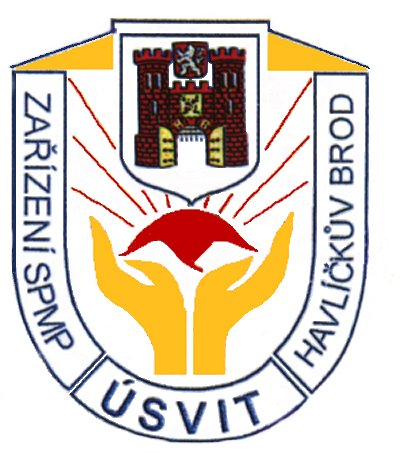 